GCSE FRENCH HIGHER TIERCONVERSATION PRACTICE BOOKLETBASED ON EDEXCELTHEMES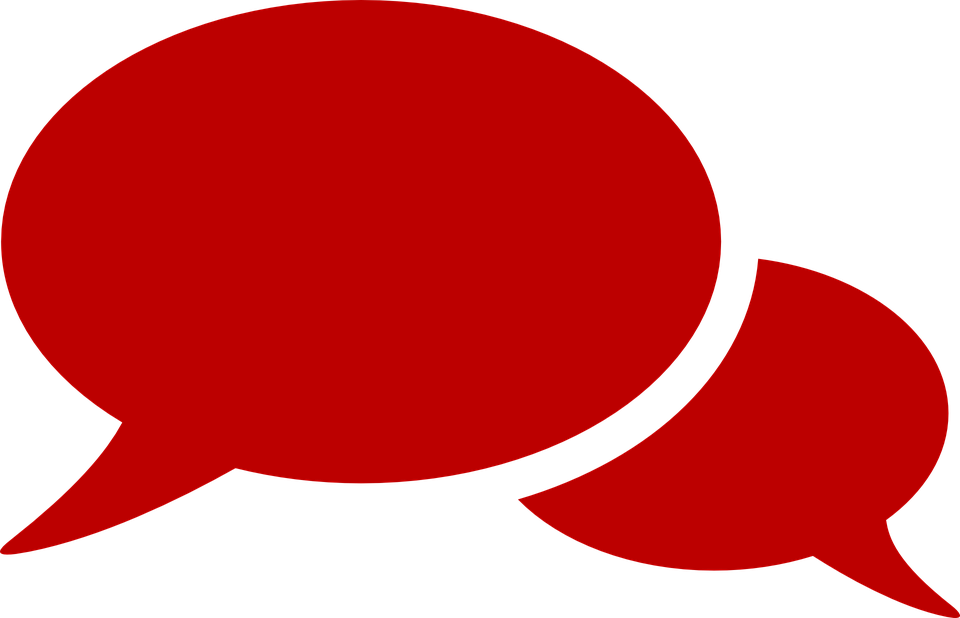 NOM  ………………………………..© frenchteacher.net 2022Conversation practiceInterview a partner. For every question you ask below, add a follow-up question of your own, depending on how your partner answers. Note down what they say as you listen.THEME 1  Qui suis-je ?Parle-moi un peu de ta famille.…………………………………………………………………………………………………………………………………………………………………………………………………………………………Quels sont tes passe-temps ?…………………………………………………………………………………………………………………………………………………………………………………………………………………………Comment est ta mère ?…………………………………………………………………………………………………………………………………………………………………………………………………………………………Qu’est-ce que tu aimes faire avec ta famille ?…………………………………………………………………………………………………………………………………………………………………………………………………………………………Qu’est-ce que tu fais avec tes amis ?…………………………………………………………………………………………………………………………………………………………………………………………………………………………Qu’est-ce que tu as fait récemment avec ta famille ?…………………………………………………………………………………………………………………………………………………………………………………………………………………………Quelles sont les qualités d’un bon ami ?……………………………………………………………………………………………………………Qu’est-ce que tu vas faire le weekend prochain avec tes amis ou avec ta famille ?…………………………………………………………………………………………………………………………………………………………………………………………………………………………Est-ce que tu t’entends bien avec ta famille ? ……………………………………………………………………………………………………………Conversation practiceInterview a partner. For every question you ask below, add a follow-up question of your own, depending on how your partner answers. Note down what they say as you listen.THEME 2  Vie quotidienneDécris ta routine typique.…………………………………………………………………………………………………………..………………………………………………………………………………………………………….………………………………………………………………………………………………………….Qu’est-ce que tu aimes manger et boire ?………………………………………………………………………………………………………….…………………………………………………………………………………………………………..As-tu une cuisine préférée ?…………………………………………………………………………………………………………..Décris un bon repas que tu as pris récemment.…………………………………………………………………………………………………………..…………………………………………………………………………………………………………..Quels réseaux sociaux préfères-tu ?………………………………………………………………………………………………………….………………………………………………………………………………………………………….Quels sont les avantages et les dangers des réseaux sociaux ?………………………………………………………………………………………………………….………………………………………………………………………………………………………….Que fais-tu avec ton portable ?………………………………………………………………………………………………………….………………………………………………………………………………………………………….Tu as fait du shopping récemment ? Explique.………………………………………………………………………………………………………….………………………………………………………………………………………………………….Conversation practiceInterview a partner. For every question you ask below, add a follow-up question of your own, depending on how your partner answers. Note down what they say as you listen.THEME 3 Vie culturelleTu regardes souvent la télé ?………………………………………………………………………………………………………….………………………………………………………………………………………………………….Votre famille est abonnée à des services de streaming ?………………………………………………………………………………………………………….Décris une émission de télé que tu aimes.………………………………………………………………………………………………………….………………………………………………………………………………………………………….Tu aimes lire ? explique.………………………………………………………………………………………………………….………………………………………………………………………………………………………….Décris un film que tu as vu récemment.………………………………………………………………………………………………………….………………………………………………………………………………………………………….………………………………………………………………………………………………………….Quelle sortes de musique aimes tu ?………………………………………………………………………………………………………….………………………………………………………………………………………………………….Tu préfères aller au cinéma ou regarder un film chez toi ? Explique.………………………………………………………………………………………………………….………………………………………………………………………………………………………….Tu es sportif/sportive?………………………………………………………………………………………………………….………………………………………………………………………………………………………….Tu es allée(e) à un festival. Par exemple un festival de musique ?…………………………………………………………………………………………………………..Conversation practiceInterview a partner. For every question you ask below, add a follow-up question of your own, depending on how your partner answers. Note down what they say as you listen.THEME 4  VacancesTu vas où en vacances généralement ?…………………………………………………………………………………………………………………………………………………………………………………………………………………………Qu’est-ce que tu as fait l’été dernier pendant les vacances ?……………………………………………………………………………………………………………………………………………………………………………………………………………………………………………………………………………………………………………………………………………………………………………………………………………………………………………………Qu’est-ce que tu vas faire l’été prochain ?…………………………………………………………………………………………………………………………………………………………………………………………………………………………Quels pays voudrais-tu visiter ?……………………………………………………………………………………………………………Tu es allé(e) en France ou dans un autre pays francophone (French-speaking) ?……………………………………………………………………………………………………………Quels sont les avantages de faire du camping ?…………………………………………………………………………………………………………………………………………………………………………………………………………………………Quels sont les avantages et les inconvénients de prendre l’avion ?…………………………………………………………………………………………………………………………………………………………………………………………………………………………Quelles sont les meilleures vacances que tu as jamais passées ?…………………………………………………………………………………………………………………………………………………………………………………………………………………………Conversation practiceInterview a partner. For every question you ask below, add a follow-up question of your own, depending on how your partner answers. Note down what they say as you listen.THEME 5  Voyages et tourismeQuels moyens de transport préfères-tu ?………………………………………………………………………………………………………….………………………………………………………………………………………………………….Décris un voyage que tu as fait.………………………………………………………………………………………………………….………………………………………………………………………………………………………….………………………………………………………………………………………………………….Quelles sortes de problèmes peut-on avoir pendant un voyage ?………………………………………………………………………………………………………….………………………………………………………………………………………………………….Quels sont les avantages et les inconvénients de loger dans un hôtel ?………………………………………………………………………………………………………….………………………………………………………………………………………………………….Quels sont les avantages et les inconvénients de prendre le train ?………………………………………………………………………………………………………….………………………………………………………………………………………………………….Décris un voyage que tu voudrais faire à l’avenir.………………………………………………………………………………………………………….………………………………………………………………………………………………………….Quelle sorte de restaurant aimes-tu quand tu sors ?………………………………………………………………………………………………………….Tu as fait du shopping récemment/………………………………………………………………………………………………………….………………………………………………………………………………………………………….Conversation practiceInterview a partner. For every question you ask below, add a follow-up question of your own, depending on how your partner answers. Note down what they say as you listen.THEME 6   Ville, région, paysOù habites-tu ?………………………………………………………………………………………………………..Décris ta maison ou ton appartement.………………………………………………………………………………………………………..………………………………………………………………………………………………………..………………………………………………………………………………………………………..Qu’est-ce qu’il y a près de chez toi ?……………………………………………………………………………………………………………………………………………………………………………………………………………………Qu’est-ce qu’il y a à faire pour les visiteurs dans ta région ?………………………………………………………………………………………………………………………………………………………………………………………………………………………………………………………………………………………………………………………………Que penses-tu de ta ville, ton village ou ta région ?………………………………………………………………………………………………………….………………………………………………………………………………………………………….Quelles visites tu as faites récemment dans ta région ?………………………………………………………………………………………………………….………………………………………………………………………………………………………….………………………………………………………………………………………………………….Tu préfères la ville ou la campagne ?………………………………………………………………………………………………………….………………………………………………………………………………………………………….Conversation practiceInterview a partner. For every question you ask below, add a follow-up question of your own, depending on how your partner answers. Note down what they say as you listen.THEME 7 ÉcoleDécris ta routine à l’école.………………………………………………………………………………………………………………………………………………………………………………………………………………………………………………………………………………………………………………………………………Quelles sont tes matières préférées ?……………………………………………………………………………………………………………Décris un cours de français typique.…………………………………………………………………………………………………………………………………………………………………………………………………………………………Décris un(e) professeur(e) que tu admires.…………………………………………………………………………………………………………………………………………………………………………………………………………………………Qu’est-ce que tu vas faire l’année prochaine ?…………………………………………………………………………………………………………………………………………………………………………………………………………………………Décris ton école………………………………………………………………………………………………………………………………………………………………………………………………………………………………………………………………………………………………………………………………………Que penses-tu des devoirs ?……………………………………………………………………………………………………………Que penses-tu de l’uniforme scolaire ? Décris-le.………………………………………………………………………………………………………………………………………………………………………………………………………………………………………………………………………………………………………………………………………Conversation practiceInterview a partner. For every question you ask below, add a follow-up question of your own, depending on how your partner answers. Note down what they say as you listen.THEME 8   Activités à l’écoleQuelle sortes d’activités périscolaires (extra-curricular) est-ce qu’il y a dans ton école ?………………………………………………………………………………………………………………………………………………………………………………………………………………………………………………………………………………………………………………………………………Décris une visite scolaire que tu as faite.………………………………………………………………………………………………………………………………………………………………………………………………………………………………………………………………………………………………………………………………………Tu fais du sport à ton école ?…………………………………………………………………………………………………………………………………………………………………………………………………………………………Tu as participé à la musique ou au théâtre à l’école ?…………………………………………………………………………………………………………………………………………………………………………………………………………………………Que fait-on à l’école pour aider les associations caritatives (charities) ?…………………………………………………………………………………………………………………………………………………………………………………………………………………………Tu as fait une visite à l’étranger/ par exemple, un échange (exchange) ?……………………………………………………………………………………………………………Quelles autres activités voudrais-tu voir à l’école ?…………………………………………………………………………………………………………………………………………………………………………………………………………………………Conversation practiceInterview a partner. For every question you ask below, add a follow-up question of your own, depending on how your partner answers. Note down what they say as you listen.THEME 9  Les langues au-delà de la salle de classeTu as parlé français en dehors des cours (outside lessons) ?………………………………………………………………………………………………………..Pourquoi est-il difficile de persuader certaines personnes que les langues sont importantes ?………………………………………………………………………………………………………..………………………………………………………………………………………………………..Pourquoi est-ce qu’il est utile (useful) d’apprendre une langue ?……………………………………………………………………………………………………………………………………………………………………………………………………………………Est-ce que Google Translate est une bonne ou une mauvaise chose ? Explique.……………………………………………………………………………………………………………………………………………………………………………………………………………………Qu’est-ce que tu voudrais faire plus tard dans la vie ?……………………………………………………………………………………………………………………………………………………………………………………………………………………Quelles autres langues voudrais-tu apprendre ?………………………………………………………………………………………………………….Quelles méthodes existent pour apprendre une langue ?………………………………………………………………………………………………………….………………………………………………………………………………………………………….Pourquoi est-ce que les Britanniques ont une mauvaise réputation pour les langues ?………………………………………………………………………………………………………….…………………………………………………………………………………………………………..Conversation practiceInterview a partner. For every question you ask below, add a follow-up question of your own, depending on how your partner answers. Note down what they say as you listen.THEME 11  AmbitionsEst-ce que tu voudrais aller à l’université ? Pourquoi ?………………………………………………………………………………………………………………………………………………………………………………………………………………………………………………………………………………………………………………………………Si on veut faire du bénévolat (volunteering), quelles sont les possibilités ?………………………………………………………………………………………………………………………………………………………………………………………………………………………………………………………………………………………………………………………………Tu connais quelqu’un qui fait du bénévolat ?…………………………………………………………………………………………………………Est-ce que tes parents sont allés à l’université ?……………………………………………………………………………………………………………………………………………………………………………………………………………………Si on ne veut pas aller en fac (to uni), quelles sont les autres possibilités ?……………………………………………………………………………………………………………………………………………………………………………………………………………………Tu as fait un stage professionnel (work experience) ? ………………………………………………………………………………………………………………………………………………………………………………………………………………………………………………………………………………………………………………………………As-tu des ambitions personnelles dans la vie ?……………………………………………………………………………………………………………………………………………………………………………………………………………………Conversation practiceInterview a partner. For every question you ask below, add a follow-up question of your own, depending on how your partner answers. Note down what they say as you listen.THEME 12   La vie activeQue font tes parents dans la vie ?…………………………………………………………………………………………………………..…………………………………………………………………………………………………………..Il y a des métiers (jobs) que tu ne pourrais pas faire ?……………………………………………………………………………………………………….…..………………………………………………………………………………………………………..….Pour toi, est-il important de gagner beaucoup d’argent ?………………………………………………………………………………………………………..….……………………………………………………………………………………………………….…..Est-ce qu’il y a des emplois qui devraient être mieux payés (should be better paid)?…………………………………………………………………………………………………………...…………………………………………………………………………………………………………...Il y a un emploi que tu voudrais faire ?…………………………………………………………………………………………………………...Quels sont les métiers les plus admirables, à ton avis ?……………………………………………………………………………………………………………Que penses-tu du travail de prof ?…………………………………………………………………………………………………………………………………………………………………………………………………………………………Conversation practiceInterview a partner. For every question you ask below, add a follow-up question of your own, depending on how your partner answers. Note down what they say as you listen.THEME 13   La dimension internationaleAs-tu assisté à un grand événement sportif ? Explique.…………………………………………………………………………………………………………………………………………………………………………………………………………………………As-tu assisté à un grand concert de musique ? Explique.…………………………………………………………………………………………………………………………………………………………………………………………………………………………Que penses-tu des événements comme Comic Relief ?…………………………………………………………………………………………………………………………………………………………………………………………………………………………Tu as fait quelque chose pour aider une association caritative (charity) ?…………………………………………………………………………………………………………………………………………………………………………………………………………………………Quelles associations préfères-tu ?…………………………………………………………………………………………………………………………………………………………………………………………………………………………Que penses-tu de Greta Thunberg ?…………………………………………………………………………………………………………………………………………………………………………………………………………………………Que penses-tu des Jeux olympiques ?…………………………………………………………………………………………………………………………………………………………………………………………………………………………Conversation practiceInterview a partner. For every question you ask below, add a follow-up question of your own, depending on how your partner answers. Note down what they say as you listen.THEME 14   L’environnementQuels sont les enjeux majeurs (main challenges) pour l’environnement ?………………………………………………………………………………………………………………………………………………………………………………………………………………………………………………………………………………………………………………………………………Que fait ta famille pour protéger l’environnement ?………………………………………………………………………………………………………………………………………………………………………………………………………………………………………………………………………………………………………………………………………Qu’est-ce que tu as fait récemment pour protéger l’environnement ?…………………………………………………………………………………………………………………………………………………………………………………………………………………………Quelles sont les sources de pollution dans ta région ?……………………………………………………………………………………………………………Quels sont les moyens de transport les plus et les moins polluants ?…………………………………………………………………………………………………………………………………………………………………………………………………………………………Tu es optimiste ou pessimiste pour l’avenir de la planète ?…………………………………………………………………………………………………………………………………………………………………………………………………………………………Qu’est-ce qu’on peut faire pour réduire son empreinte carbone (carbon footprint) ?………………………………………………………………………………………………………………………………………………………………………………………………………………………………………………………………………………………………………………………………………© frenchteacher.net 2022